Zabawy w teatrzyk Propozycja na dziś to zabawa w teatr – a dokładniej bajka „Trzy małe świnki” Bajka do posłuchania https://kubus.pl/storytel/trzy-male-swinki/Pacynki i ich domki  - można wydrukować, pokolorować i nakleić na rolkę z papieru toaletowego, na słomkę lub patyczek Następnie zorganizować bliskim przedstawienie A dla chętnych kilka zadań związanych z bajką. Powodzenia! p. Ania 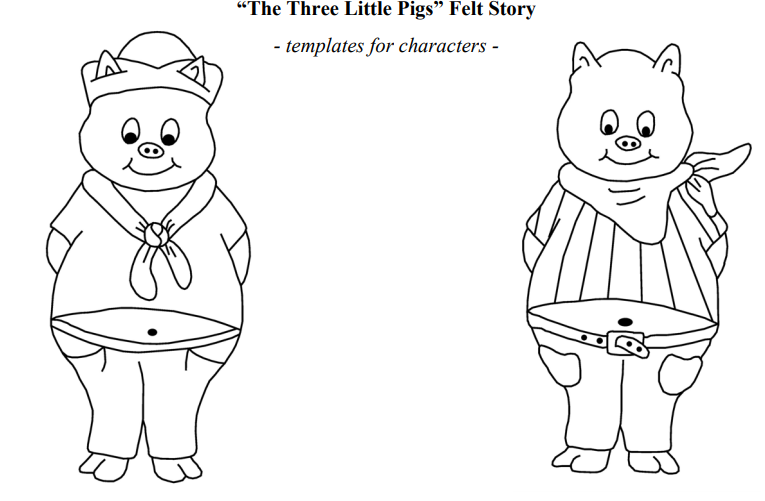 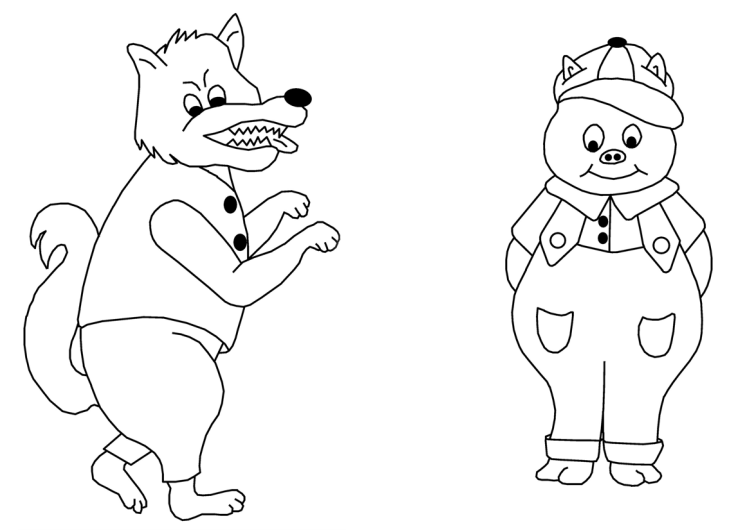 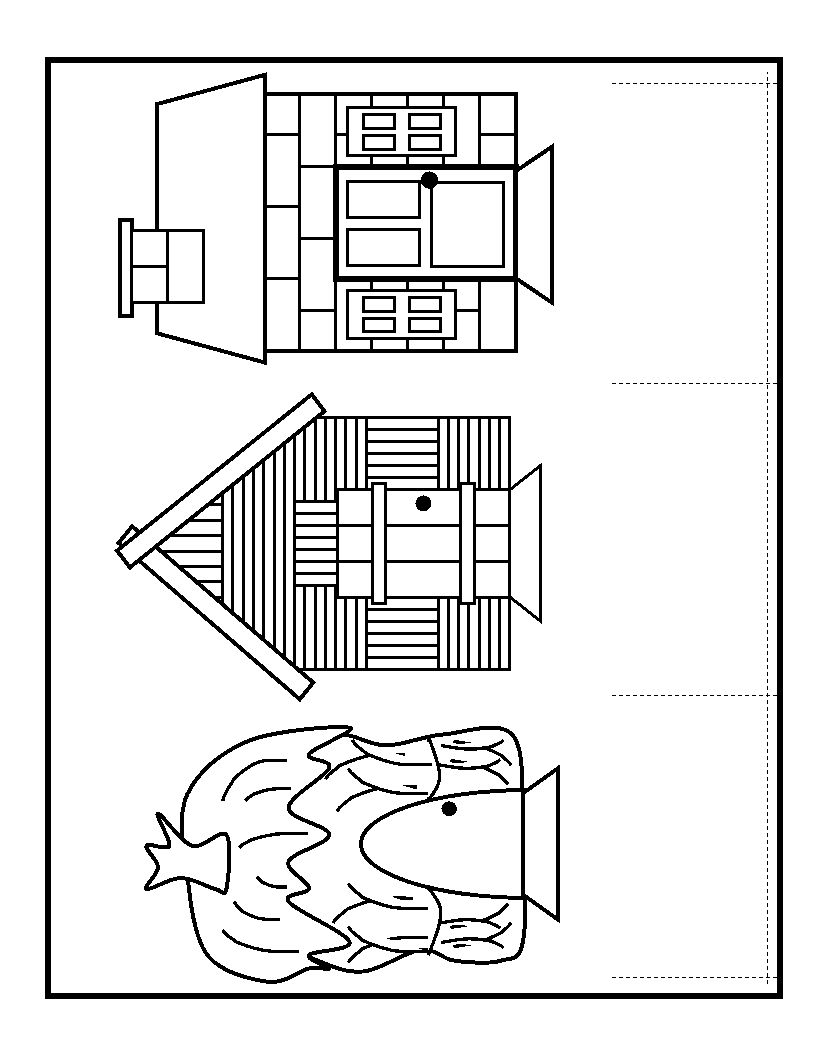 Policz ile jest poszczególnych elemenentów na obrazku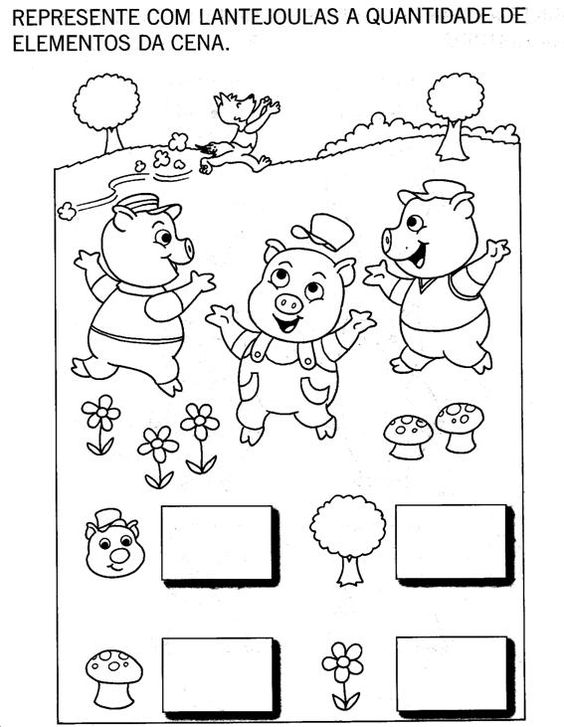 Połącz domek z materiałem, z którego jest wykonany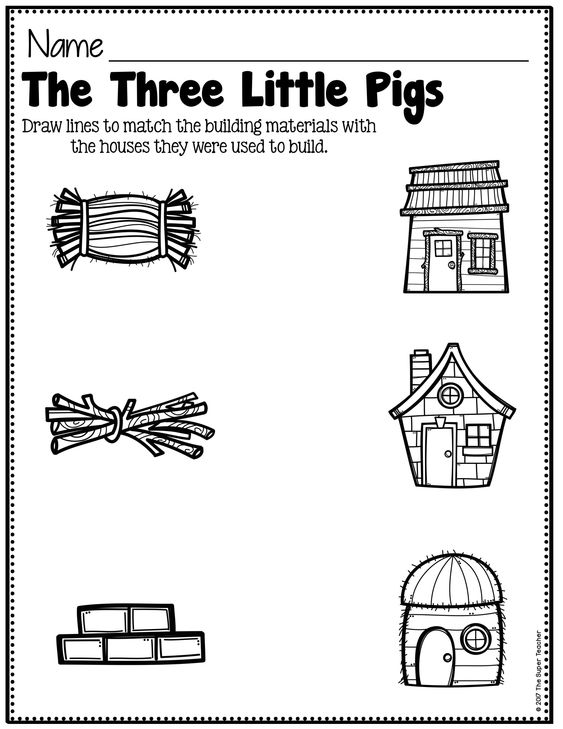 